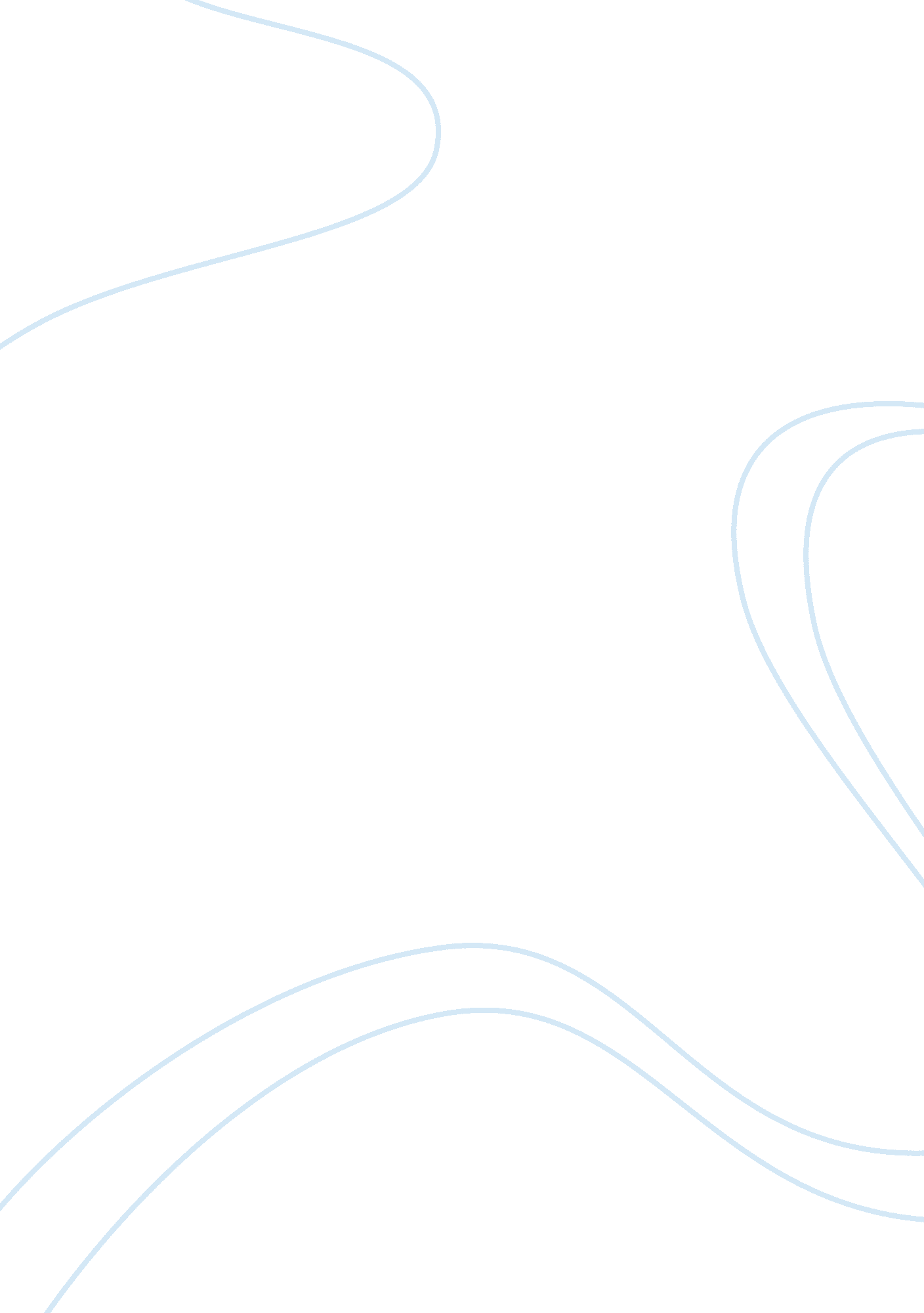 Driving: moving violation and simple safety rule essay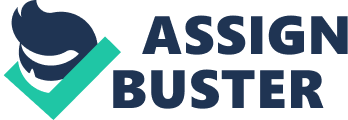 Accidents kill and seriously injure millions of people each day. And every single day, people think it will never happen to me. Unfortunately, those people that it did happen to thought that the same thing, right up to the moment it did. People have got in such a routine that they do not realize how much of a risk they are taking every time they put the car key in the ignition. Many people think they are above the law and don’t need to follow these simple safety rule. Increasing traffic tickets will reduce recluses driving and save many lives. If we increased the cost of a texting and driving ticket one might think twice before partaking in this very high-risk task. One million people chat and text while driving each day. People feel pressure to remain in constant contact, even when behind the wheel. What drivers do not realize are the dangers posed when they take their eyes off the road and their hands off the wheel, and focus on activities other than driving. Young adults live in a connected world where multitasking is the norm. This manifests in the car where they recognize texting and driving is dangerous, but do it anyway. An article “ Texting While Driving” states “ The average text takes a driver’s eyes off the road for nearly five seconds. When traveling at 55mph, that’s enough, time to cover the length of a football field. The message being conveyed is that texting while driving isn’t multitasking, it’s essentially driving blind. ” Raising the prices for running red lights and stop singes would help reduce the number of runners. Running a California red light is not smart. If you have a red light, then oncoming traffic has a green light, which means that they are not expecting you to be in the intersection. By running a California red light, you are almost asking to either hit someone or to be hit yourself. For example, according to statistics from the National Highway Safety Traffic Administration, in 2005 approximately 45% of all car crashes happened at an intersection. Also in 2005, 805 people nationwide died as a result of someone running a red light. In an article “ The Dangers of Intersections” says between 800 and 1, 000 people die each year in an intersection accident that involves a red light or stop sign traffic violation. In North Carolina, 27 people died in red light intersection accidents in 2005. Another 34 died because of running red lights in 2004 in North Carolina. Remember, intersections are inherently dangerous places, and California red lights are there for your protection. Getting in accident will delay you for a lot longer than stopping for a red light could possibly do. Many people do not think running a red light is a big deal but raising the prices of the ticket for this find may help them think twice before they not only but themselves in danger but other people’s lives in jeopardy. Increasing the cost of a speeding ticket would help people break their speeding habits for good. Tickets are already very high in cost but many refuse to follow simple rules. If you’re at fault in an accident or get a ticket for speeding, the cost of speeding becomes pretty straightforward. There’s a fine and costs for a ticket but if we raised it would people think twice. Many people do not realize that if you’re in an accident, there are greater costs because you may have a fine and costs plus an insurance deductible to pay. Depending on the severity of the accident, the insurance you carry and the laws in your state, there may be other expenses as well – possibly even a lawsuit against you (Terry Morris). Tickets, whether for speeding or for a resulting accident, can also affect your insurance rates. They’re likely to go up and it will take several years of a clean driving record to get them back down again. Even if you’re one of those rare speeders who never get a ticket, you’ll still pay a high cost for your attraction to speed in your gas mileage. This one costs you every day. If you’re an aggressive driver, chances are you’re spending about a lot more on gas than your more moderate driving friends. On a long trip, driving the speed limit adds up to a saves gas and reduces the costs. The costs of tickets need to be brought to attention to people all over. Raising the prices would do that and cause people to slow down and drive safely. Driving is dangerous but many people forget how it can kill or seriously injure friends, family, and neighbors of the thousands of people. They are a tremendous amount of accidents that happen each day because people are not following these and many other laws. Will we ever learn? Is raising the prices on tickets our last solution? 